Association ComMod
Recherche et développement de la Modélisation d'Accompagnement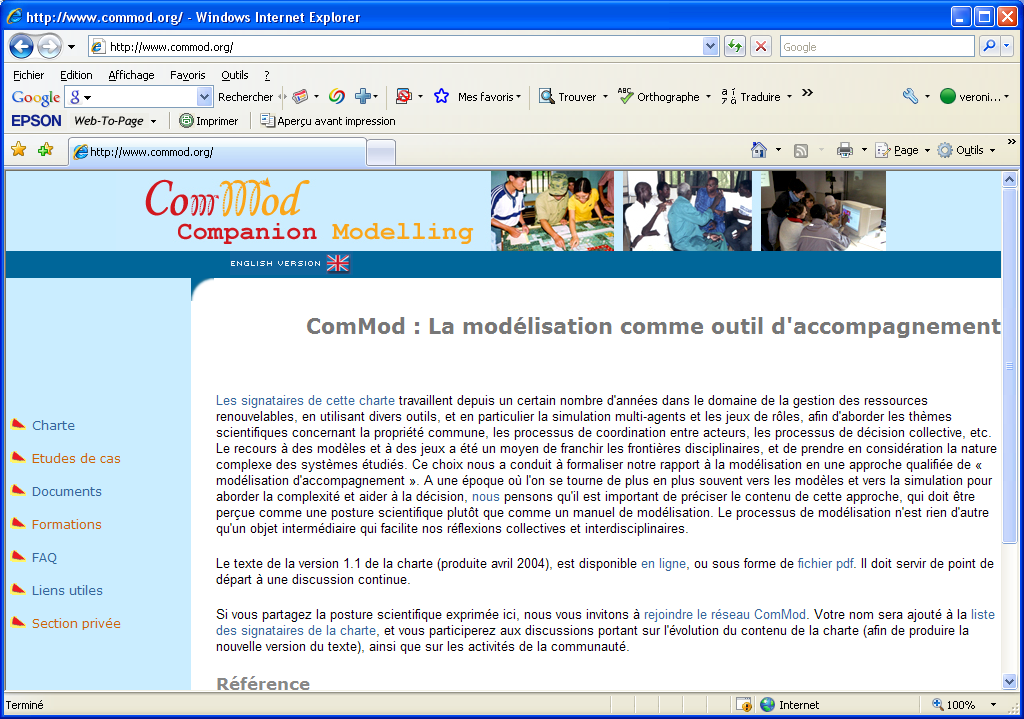 Association loi de 1901 (N° W751203089 -  JO Associations N° 4 - 23 janvier 2010)Bulletin d’adhésionA renvoyer à l’adresse suivante : bureau@commod.orgEn cas de renouvellement d’adhésion, ne remplir que la première case (sauf si changements notables)Demande à faire partie de l’Association ComMod pour une année en tant que :* cocher la case correspondant à votre choixMoyen de paiement privilégié par virement bancaire :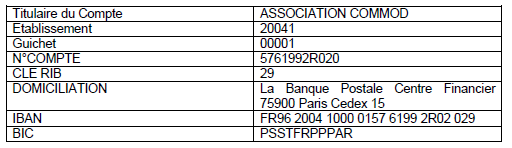 Ou par chèque à l’ordre de « Association ComMod » à retourner à l’adresse suivante :Elsa Leteutre, chez Lisode, 2512 Route de Mende, 34090 MontpellierFait le		 à    Signature : Nom, PrénomProfessionAdresse professionnelleAdresse personnelleTel.E-mailAutres informations (ces renseignements seront publiés dans la « Bienvenue aux nouveaux » de notre newsletter)Parcours professionnel, thématiques abordées ?Comment vos recherches ou activités s’inscrivent-elles dans la posture mise en avant par ComMod ? En quoi consiste votre intérêt pour cette démarche ? Cotisation annuelle(débute obligatoirement le 1er janvier de l'année quelque que soit la date d'adhésion) *Membre adhérent : 40€ *Membre bienfaiteur : 80€ *Étudiants, chômeurs : 10€ (joignez un justificatif) *Associations et sociétés : 500€ ou plus